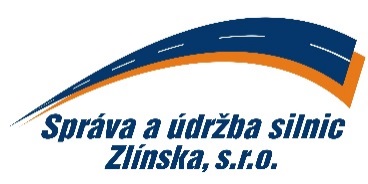 objednávka  číslo: OV-276/2018ze dne: 17.10.2017   Odběratel:		   Správa a údržba silnic Zlínska, s.r.o.   K majáku 5001   761 23 Zlín   IČ: 26913453        	DIČ: CZ26913453   Bankovní spojení:  	RaiffeisenBank   Číslo účtu:               	XXXXXXXXXXXXXXX	Tel.:  		XXXXXXXXXDodavatel:Vladimír NajmanTovární 1093/14769 01 HolešovIČ: 69734542E-mail: XXXXXXXXXXXXPol.MnožstvíNázevNázevCena za m.j.bez DPH1.2.Objednáváme u Vás:Vykácení a vyčištění venkovních prostor před administrativní budovou SÚS ve ZlíněZahradní úpravy venkovních prostor před administrativní budovou SÚS ve ZlíněCelková cena:Objednáváme u Vás:Vykácení a vyčištění venkovních prostor před administrativní budovou SÚS ve ZlíněZahradní úpravy venkovních prostor před administrativní budovou SÚS ve ZlíněCelková cena:do 200 000,00KčPotvrzení odběratele (razítko a podpis):                  Ing. Vladimír Kutý                       jednatel společnostiPotvrzení odběratele (razítko a podpis):                  Ing. Vladimír Kutý                       jednatel společnostiPotvrzení odběratele (razítko a podpis):                  Ing. Vladimír Kutý                       jednatel společnostiPotvrzení dodavatele:Převzal a souhlasí (jméno, podpis, razítko):Potvrzení dodavatele:Převzal a souhlasí (jméno, podpis, razítko):Potvrzení odběratele (razítko a podpis):                  Ing. Vladimír Kutý                       jednatel společnostiPotvrzení odběratele (razítko a podpis):                  Ing. Vladimír Kutý                       jednatel společnostiPotvrzení odběratele (razítko a podpis):                  Ing. Vladimír Kutý                       jednatel společnostiVyřizuje:(jméno hůlkovým písmem)                                      Tel.:Vyřizuje:(jméno hůlkovým písmem)                                      Tel.: